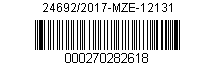 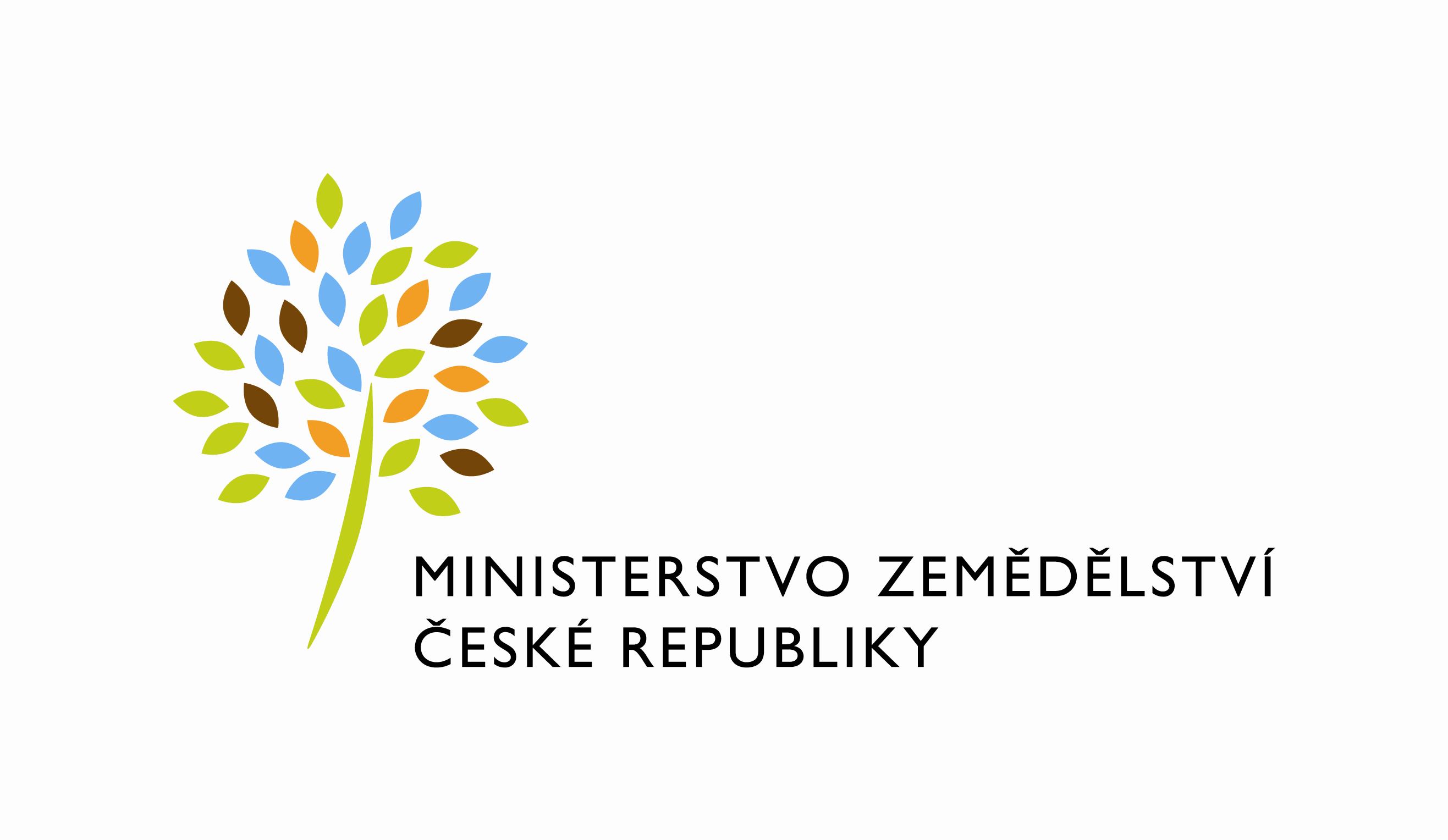 Číslo smlouvy pronajímatele: 246-2015-121343/2Dodatek č. 2ke smlouvě  o nájmu prostor sloužících k podnikání, kterým se mění  v níže uvedeném rozsahu smlouva o nájmu prostor sloužících k podnikání  ze dne 30. 3. 2015Česká republika – Ministerstvo zemědělstvíse sídlem : Těšnov 65/17, 110 00 Praha 1 – Nové Městoza kterou jedná : Mgr. Pavel Brokeš, ředitel odboru vnitřní správyIČ : 00020478DIČ : není plátce DPHBankovní spojení : xxxxxxxxxxxxxxxxxxČíslo účtu pro úhradu nájemného: xxxxxxxxxxxxxxxxČíslo účtu pro úhradu nákladů spojených s provozem budovy :xxxxxxxxxxxxxxKontaktní osoba :  Jaroslava Bernovská,  referent ORSB I.se sídlem: Tvardkova  1191, 562 01 Ústí nad Orlicítel : xxxxxxxxxxxxxxxe-mail : xxxxxxxxxxxxxxxxxFakturační adresa : sídlo zaměstnance ORSB I.(dále jen „pronajímatel“ )aKabelová televize Ústí nad Orlicí spol. s r.o.Zapsaný v obchodním rejstříku vedeném Krajským soudem v Hradci Králové, oddíl C, vložka 3028zastoupená: Josefem Luzarem, jednatelem společnostiIČ: 47471581bankovní spojení: xxxxxxxxxxxxxxxxxxč. účtu: xxxxxxxxxxxxxxxxxx( dále jen „nájemce“ )Tímto dodatkem se mezi předávajícím a uživatelem mění a doplňuje smlouva o nájmu prostor sloužících k podnikání situovaných v Ústí nad Orlicí, ulice Tvardkova 1191, uzavřená dne  30. 3. 2015 / dále jen smlouva / takto:Dodatkem  se  zrušuje a nahrazuje novým zněním:Čl. II. smlouvy : Pronajímatel přenechává touto smlouvou nájemci k dočasnému užívání nebytové prostory v nemovitosti – budově nacházející se na adrese: Tvardkova 1191, Ústí nad Orlicí, která je ve prospěch pronajímatele zapsána v katastru nemovitostí vedeném Katastrálním úřadem pro Pardubický kraj, Katastrální pracovištěm Ústí nad Orlicí, na LV č. 3421 stojící na parcele č 1641, k.ú. Ústí nad Orlicí (dále jen „Budova“) v suterénu  nebytové prostory – místnost rozvodny o celkové výměře 17,75 m2, garáž  která je ve prospěch pronajímatele zapsána v katastru nemovitostí vedeném Katastrálním úřadem pro Pardubický kraj, Katastrální pracovištěm Ústí nad Orlicí, na LV č. 1875 stojící na parcele č. 3045, k.ú. Ústí nad Orlicí (dále jen „Garáž“) a dále se pronajímá k dočasnému užívání 1 parkovací místo v prostorách dvora  nacházející se na adrese: Tvardkova 1191, Ústí nad Orlicí, která je ve prospěch pronajímatele zapsána v katastru nemovitostí vedeném Katastrálním úřadem pro Pardubický kraj, Katastrální pracovištěm Ústí nad Orlicí, na LV č. 1875 stojící na parcele č 1608/10, k.ú.Ústí nad Orlicí (dále jen „Parcela“). Prostory se předávají do užívání za účelem jejich využití jako prostor kancelářských a parkovacích.Článek IV.Výše nájemného za pronajaté prostory činí celkem za pronajatou plochunájemné za 1m2 kanceláří činí		   380,00 Kč tj. ročně	 bez DPH	6 745,00 Kčnájemné za 1 m2 garáží činí	 	6 000,00 Kč tj. ročně	 bez DPH	6 000,00 Kčnájemné za1 parkovací místo činí	3 000,00 Kč tj. ročně	 bez DPH	3 000,00 Kč      Celkem bez DPH							                     15 745,00 Kč2)   Nájemné bude hrazeno ve  čtvrtletních splátkách ve výši 3936,25 Kč bez DPH převodem      finančních prostředků na základě předložených faktur pronajímatelem. V případě      prodlení s platbou nájemného a služeb uhradí nájemce pronajímateli úrok z prodlení  ve      výši 0,01% z dlužné částky za každý den prodlení se zaplacením. 3)   Pronajímatel je oprávněn počínaje dnem 1.1.následujícího roku zvýšit nájemné o míru          inflace za předchozí kalendářní rok, přičemž podkladem pro tuto úpravu budou oficiální       údaje zveřejněné Českým statistickým úřadem.Pro případ nových nebo zvýšených daňových, odvodových nebo poplatkových      povinností stanovených nebo vyměřovaných pronajímateli v souvislosti se správou      budovy (např. daň z nemovitosti) je pronajímatel oprávněn zvýšit sjednané nájemné       od 1. dne následujícího kalendářního čtvrtletí o částku odpovídající poměru roční výše      těchto povinností a rozsahu nájemcem užívaných ploch. Článek X.5)  Nájemce svým podpisem níže potvrzuje, že souhlasí s tím, aby obraz smlouvy včetně      jejích příloh a příp. dodatků a metadata k této smlouvě byly  uveřejněny v registru smluv      v souladu se zákonem č. 340/2015 Sb., o zvláštních podmínkách účinnosti některých      smluv, uveřejňování těchto smluv a o registru smluv, ve znění pozdějších předpisů.       Smluvní strany se dohodly, že podklady dle předchozí věty odešle za účelem jejich      zveřejnění správci registru smluv pronajímatel. Tím není dotčeno právo nájemce na jejich      odeslání. Ostatní ustanovení „Smlouvy o nájmu prostor sloužících k podnikání“ zůstávají beze změny.Tento dodatek č. 2  nabývá účinnosti od 1. 5. 2017Tento dodatek je sepsán ve 4 výtiscích. Po oboustranném podpisu přebírá  pronajímatel i nájemce 2 výtisky. V Praze dne:     19.4.2017                              V Ústí nad Orlicí dne: 28.4.2017Pronajímatel: 			                           Nájemce:xxxxxxxxxxxxxxxxxx                                       xxxxxxxxxxxxxxxxxxxxx……………………………………..                    …………………………………..…..                                                          ČR - Ministerstvo zemědělství                        Kabelová televize Ústí nad Orlicí spol. s r.o.Mgr. Pavel Brokeš                                          Josef Luzarředitel odboru vnitřní správy                           jednatel společnosti 